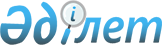 О внесении изменений и дополнения в постановление Правительства Республики Казахстан от 2 июля 2014 года № 762 "Об утверждении форм, Правил и сроков формирования реестра требований кредиторов"Постановление Правительства Республики Казахстан от 1 сентября 2015 года № 726. Утратило силу постановлением Правительства Республики Казахстан от 20 мая 2020 года № 308
      Сноска. Утратило силу постановлением Правительства РК от 20.05.2020 № 308.
      Правительство Республики Казахстан ПОСТАНОВЛЯЕТ:
      1. Внести в постановление Правительства Республики Казахстан от 2 июля 2014 года № 762 "Об утверждении форм, Правил и сроков формирования реестра требований кредиторов" (САПП Республики Казахстан, 2014 г., № 45, ст. 442) следующие изменения и дополнение:
      1) в форме реестра требований кредиторов в процедуре банкротства, утвержденной указанным постановлением:
      раздел 2. "Вторая очередь" изложить в следующей редакции:
      "
      ";
           2) в Правилах и сроках формирования реестра требований кредиторов, утвержденных указанным постановлением:
           пункт 28 изложить в следующей редакции:
      "28. Реестр формируется с соблюдением очередности, установленной статьями 100; 101; 102; 103; 104; 105; 106; 107 Закона.";
      дополнить пунктом 31-1 следующего содержания:
      "31-1. В случае получения банкротным управляющим в период проведения процедуры банкротства кредита, в сформированный реестр требований кредиторов вносятся изменения путем включения в состав второй очереди требований кредиторов по возврату полученного кредита.".
      2. Настоящее постановление вводится в действие по истечении десяти календарных дней после дня его первого официального опубликования.
					© 2012. РГП на ПХВ «Институт законодательства и правовой информации Республики Казахстан» Министерства юстиции Республики Казахстан
				
2.
Вторая очередь
1)
Требования кредиторов по обязательству, обеспеченному залогом имущества банкрота, оформленным в соответствии с законодательством Республики Казахстан
…
Итого
2)
Требования кредиторов, возникшие в результате получения банкротным управляющим в период проведения процедуры банкротства кредита
…
Итого
Итого по второй очереди:
Премьер-Министр
Республики Казахстан
К. Масимов